2019 AGM Committee Report Committee members Chairman Councillor: Paul Crossley Vice Chair: Kaoru Jacques Treasurer: Yukie Scott/Sachiko BarrySecretary: Caroline Buxton/Jane Hands Members: Michiyo Leather, David Tanner, Mieko ZuckermanOfficial Bath Beppu Friendship Association (BBFA)website, Facebook page and Blogwww.bathbeppu.org.ukwww.facebook.com/BathBeppuFriendshipAssociation https://ameblo.jp/bath-uk/Membership update The membership runs annually from 1st July to 30th June.  After 1st Jan 50% of the annual membership will be payable. Current membership 35 members. Individuals (£10) – 15 membersFamily (£15) – 19 members Corporate (£30) – 1 member5.	Membership benefits Comins Tea: 10%Museum of East Asian Art: free entryThai Basil Restaurant: 10% discount (dinner only)Wagamama Bath: discretionary discount Account review See separate report. Meetings General Meetings at the Mayor’s Parlour, Guildhall Bath (3 meetings)AGM 9th May 2019OGM 19th July 2018, 18th October 2018Committee Meetings at the Mayor’s Parlour, Guildhall Bath (3 meetings)21st May 2018, 20th November 2018, 21st March 2019Key confirmed future events 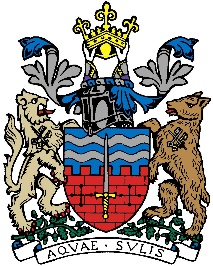 BATH – BEPPUFRIENDSHIP ASSOCIATION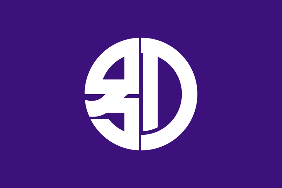 Mayor's Office, Guildhall, Bath. BA1 5AWTel:   (01225)  477411         e-mail: mayorofbath@bathnes.gov.ukwww.mayorofbath.co.ukDate Event Location 24th May 2019Sake EventBRSLI, Queen Square, 7-9pm7th July 2019Mini Japan DayMEAA